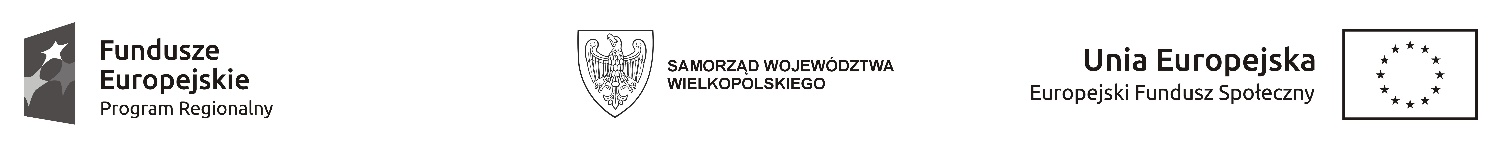 Załącznik nr 4 do rozeznania rynku z dnia 13.04.2023 r.OŚWIADCZENIE o braku powiązań z Federacją RosyjskąNazwa i adres Wykonawcy*……………………………………………………………………………………….………………………………………………………………………………………..………………………………………………………………………………………..W związku z przepisem art. 1 pkt 3 ustawy z dnia 13 kwietnia 2022 r. o szczególnych rozwiązaniach w zakresie przeciwdziałania wspieraniu agresji na Ukrainę oraz służących ochronie bezpieczeństwa narodowego (Dz.U. z 2022 r. poz. 835), oświadczam, iż nie jestem podmiotem umieszczonym (lub powiązanym z nim) na liście prowadzonej przez ministra właściwego do spraw wewnętrznych. Lista została opublikowana w Biuletynie Informacji Publicznej Ministerstwa Spraw Wewnętrznych i Administracji pod linkiem: https://www.gov.pl/web/mswia/lista-osob-i-podmiotow-objetych- sankcjami .w przypadku ofert wspólnych (konsorcjum lub spółki cywilnej) bezwzględnie przedmiotowe oświadczenie w swoim imieniu składa każdy z Wykonawców.……………………………………………..r.	........................................................(miejscowość i data)	(Pieczęć i podpis Oferenta lub osoby uprawnionej do reprezentowania)